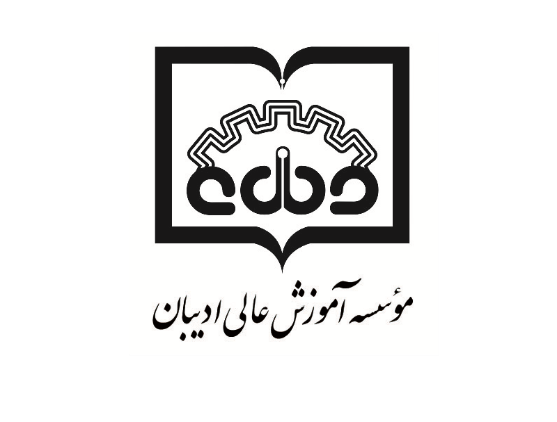 موسسه آموزش عالی ادیبانمعاونت آموزشی و پژوهشی ساختار گزارش نهايي طرح تحقيقاتي1- بخش ها و ترتيب آنهاگزارش نهايي طرحهاي تحقيقاتي كه به مدیریت امور پژوهشي دانشگاه گرمسار تحويل مـي گردنـد، بايـد بـه صورت جلد شده همراه با CD بوده و حاوي بخشهاي نامبرده در زير باشد. كه به ترتيب ذكر شده در زيـر تنظـيم شده باشند .صفحه بسم االله صفحه عنوان فارسي (پيوست1 ) چكيده فارسي (حد اكثر 250واژه ) همراه با واژه هاي كليدي (حداكثر 6 واژه) پيشگفتار (اختياري) تقدير و تشكر (اختياري)  فهرست مطالب (شامل عناوين اصلي و فرعي فصل ها و عناوين پيوستها) فهرست جدول ها (در صورت ضرورت) فهرست شكلها (در صورت ضرورت)متن اصلي 25 تا40 صفحه كه شامل بخشهاي زير است : - مقدمه كه شامل تعريف مساله و ضرورت آن، اهداف، پيشينه پژوهش (مـرور منـابع يـا ادبيات تحقيق)، فرضيه ها و حسب مورد چار چوب نظري و ... مي باشد - روش تحقيق وفنون مورد استفاده (مواد و روشها).- يافته ها بحث و نتيجه گيري.- عناوين دستاوردهاي حاصل از نتايج و اجراي طرح ( انتشار كتاب، مقاله، و ... ). پيشنهاد ها پيوستها (در صورت وجود شامل كپي مقالات منتـشر شـده، حاصـل از نتـايج طـرح و ... ) چكيده انگليسي (حداكثر 250 واژه) همراه با واژه هاي كليدي (حداكثر 6 واژه).  صفحه عنوان انگليسي (پيوست2)كاغذ و چاپكليه قسمتهاي گزارش نهايي طرح تحقيقاتي بايد روي كاغذ سفيد مرغوب تايپ گـردد. ابعـاد كاغـذ   30× 21  سانتي متر كاغذ (A4) مي با شد .تمامي متنها فقط بر يك روي كاغذ تايپ ميشود. نوع قلم مورد استفاده در تمامي متن يكنواخت و اندازه آن 13 مي باشد، مطلوب آن است كه نوع قلم لوتوس انتخاب شـود. نوع قلم براي عناوين مي تواند متفاوت انتخاب شود.فاصله گذاري و حاشيه بنديفاصله سطرها در تمامي گزارش نهايي برابر 1 سانتيمتر است، اما فاصله سـطرها در چكيـده برابـر 5/1 سانتيمتر مي باشد. حاشيه سمت راست و بالا مساوي 5/3 سانتيمتر و حاشيه سمت چـپ و پـايين برابـر 5/ 2سانتيمتر مي باشد. اين حاشيه ها بايد در سرتاسر گزارش نهايي رعايت شـود. در صـورتي كـه در برخـي موارد اندازه شكلها يا جدولها بزرگتر از فضاي داخل حاشيه باشد، با كوچكتر كردن آنها و يا با استفاده از كاغذA3  (بصورت تاخورده)، حاشيه رعايت گردد.شماره گذاري شماره صفحات آغازين (از اول گزارش نهايي تا اول متن اصلي) با اعداد و بـه حـروف نوشـته مـي شوند مانند : پنج، شش. تمامي صفحات متن اصلي، كه از مقدمه يا فصل نخست شروع مي شوند، بايـد شـماره گذاري شوند. شماره گذاري صفحات شامل صفحه هاي محتوي شكل، جدول، منـابع و پيوسـت هـا نيـز مـي گردد. شماره صفحه در پايين صفحه و در وسط قرار مي گيرد. فاصله شماره صفحه در حدود 5/1 سانتيمتر از لبه پايين صفحه است. اولين صفحه (صفحه عنوان ) بدون شماره تايپ مي گردد. بخش ها و زير بخش ها بـه عدد شماره گذاري مي شوند . مثلا 4-2-3 بيان كننده زير بخش 4 از بخش 2 از فصل سوم است.جدول ها و شكل ها تمامي شكلها (تصويرها، نمودارها، منحني ها ) و جدول ها بايد با كيفيت مناسب تهيه شود، به گونه اي كه كپي تهيه شده از آنها از وضوح كافي برخوردار باشد. تصويرها، نمودارها، و منحني هـا بـا لفـظ شـكل ناميده مي شوند. تمامي شكلها بايد به ترتيب ظهور در هر فصل شماره گـذاري شـوند. مـثلا بـراي جـدولهاي فصل2، جدول2-1 ،2-2و ... براي جدول هاي فصل 3، جـدول3-1، و ... اسـتفاده شـود. عنـوان جـدولها در بالاي آنها و عنوان شكلها در زير آنها ذكر مي گردد. چنانچه جدول يا شكلي از مرجعـي گرفتـه شـده اسـت، مرجع در عنوان جدول يا شكل ذكر مي گردد. جدول بايد حداكثر داراي سه خط افقـي وفاقـد خـط عمـودي باشد. همچنين لازم است به كليه شكلها و جدولها، در متن ارجاع شده باشد.زير نويس در صورتي كه يك عبارت يا واژه نياز به توضيح خاصي داشته باشد، توضيح را مي توان به صـورت زيرنويس در همان صفحه ارايه نمود. در اينصورت عبارت يا واژه توسط شماره اي، كه به صورت كوچك در بالا و سمت چپ آن چاپ مي شود، مشخص شده و در زير نويس توضيح مربوط به آن شماره ارايه مي شود . قلم مورد استفاده در زير نويس مي تواند با قلم متن اصلي متفاوت باشد.ذكر اعداد در متن در مورد اعداد صحيحي كه در داخل متن نوشته مي شود ( غير از جدولها و نمودارها) هر گاه عدد كمتـر از 10 باشد آن عدد با حروف نوشته مي شود، مثل هفت ، و هر گاه 10 و بزرگتر از 10 باشـد بـه صـورت عـدد نوشته مي شود، مثل 46 يا 13. براي مشخص كردن اعداد اعشاري از (/) استفاده مي شـود مثـل 12/4، و چنانچـه درصد مورد نياز است از علامت % استفاده مي شود.سيستم واحدها سيستم واحدهاي مورد استفاده در گزارش نهايي طرح پژوهشي، سيـستم بـين المللـي متريـك SI مـي باشد. در صورتيكه استفاده از واحدهاي ديگر لازم باشد، معادل متريك آن در پرانتز درج شود. درج لغات لاتين در متن فارسي همه لغات خارجي در متن به خط فارسي و در زير نوشت به لاتين (يا به خط اصلي) نوشته مي شود، بـه استثناء اسامي علمي گياهان و جانوران كه به صورت لا تين و ايتاليك در متن نوشته مي شوند.روابط رياضي و فرمول ها فرمولها در هر فصل به صورت جداگانه و به ترتيبي كه در متن مي آيند در داخل پرانتز بـه عـدد شـماره گذاري مي شوند. بطوريكه شماره فصل در سمت راست و شماره فرمول بعد از آن آورده مي شود.طبق نمونه زير:                             (5-1)                             F=ma    كه بيان كننده رابطه 5 از بخش اول است. قبل از برخي از رابطه ها مي توان به مرجع آن اشاره نمود . بعد از هر رابطه كميتهاي مورد استفاده در آن توضيح داده مي شود.نحوه ارجاع در متن و فهرست منابع و ماخذ لازم است در متن به كليه منابعي كه مورد استفاده قرار مي گيرد اشاره شود. چنانچه در داخل متن از يـك منبع مطلبي نقل شود، بلافاصله بعد از خاتمه جمله پرانتزي باز مي شود و شماره مر جع ذكر مي گردد. منابع نيز بـه ترتيب حروف الفباي نام نويسنده در فهرست مراجع ذكر مي گردند. لازم است كه جزئيـات و شـيوه ذكـر منبـع در فهرست مراجع منطبق بر يكي از شيوه هاي معروف و شناخته شده در مجلات علمي پژوهشي باشد.مشخصات جلد گزارش نهايي طرح 1 – جنس جلد از مقواي رنگي با آرم دانشگاه مي باشد. ( جلد گالينگور به رنگ سرمه ای با چـاپ زركـوب)  3 – نحوه تهيه مشخصات دو روي جلد گزارش نهايي به صورت پيوستهاي 3 و 4 . مي باشد پژوهشگر مي تواند پس از تكميل مشخصات پيوست هاي 3 و 4 آن را روي مقواي جلد پرينت نمايد (هماننـد جلـد پرينـت شده كه پيوست مي باشد).تكثير گزارش نهايي محقق موظف است گزارش نهايي خود را در 5 نسخه تكثير و بصورت جلد شده ( كـه در بـالا توضـيح داده شد) به مدیریت امور پژوهشی و فناوری  دانشگاه گرمسار  تحويل نمايد .پیوست 1صفحه  عنوان فارسیموسسه آموزش عالی ادیباننام گروهگزارش نهاییعنوان گزارش نهایی اینجا نوشته شودمجري يا مجريان: نام كامل مجري در اينجا نوشته شود.همكار يا همكاران: نام همكار یا همكاران در اينجا ذكر گردد.ماه و سالپيوست 2 صفحه عنوان انگليسيAdiban Institute of Higher EducationDepartment nameProjectProject titleBy: Author name Coworker name Month and year